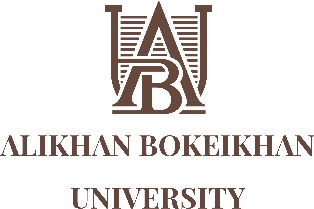                                          АҚПАРАТТЫҚ ХАТҚұрметті әріптестер және ғалымдар!Сіздерді 2023 жылдың 14 сәуірінде өтетін Әлихан Бөкейхан университетінің                            25 жылдығына арналған «ӘЛИХАН ОҚУЛАРЫ – 2023. АЛАШ МҰРАСЫ: ТАҒЫЛЫМ ЖӘНЕ САБАҚТАСТЫҚ» Халықаралық ғылыми-тәжірибелік конференциясының жұмысына қатысуға шақырамыз!Конференцияға жоғары оқу орындары мен  ғылыми зерттеу институттарының  оқытушылары мен ғалымдары, шетелдік және отандық зерттеушілер, докторанттар, магистранттар, мектеп, колледж мұғалімдері қатыса алады. КОНФЕРЕНЦИЯ ЖҰМЫСЫНЫҢ БАҒЫТТАРЫ: Әлихан Бөкейхан және Алаш қозғалысы: жаңа деректер мен ізденістер Алаш қайраткерлерінің әдеби және тілдік мұрасы; Алаш мұрасындағы әлеуметтік-экономикалық мәселелер;Алаш қайраткерлерінің саяси-құқықтық, философиялық көзқарастары Алаштың рухани қазынасы қазіргі білім беру үдерісінде Конференцияның пленарлық отырысы Әлихан Бөкейхан университетінің әкімшілік ғимаратында (Семей қаласы, Мәңгілік Ел көшесі, 11) 2023 жылдың 14 сәуір күні өтеді. Басталуы - сағат 10:00-де. Конференцияның жұмыс тілдері: қазақ, түрік, ағылшын және орыс.  Конференцияға оффлайн және онлайн түрде қатысуға болады Конференцияға қатысушылардың жұмыстары конференция материалдарының жинағына енеді. Жинаққа мақала жариялау – ТЕГІН. Конференция материалдары жинағының электронды нұсқасы барлық қатысушыларға беріледі.Конференцияға жұмысына баяндамамен қатысу үшін немесе конференцияның материалдар жинағына мақала ұсыну үшін 2023 жылдың 7 сәуіріне дейін alashtanu@abu.edu.kz электронды поштасына мақала мәтіні мен автордың аты-жөні, жұмыс не оқу орны, лауазымы және байланыс мәліметтері көрсетілген өтініш жіберу қажет.Конференция жинағына ұсынылатын мақаланы рәсімдеуге қойылатын талаптар:Конференцияға материалдар Microsoft Word редакторында терілген, 10 беттен аспайтын көлемде, парақтары нөмірленбеген, 12 кегльдегі Times New Roman шрифтімен, 1 пт. көлеміндегі жоларалық интервалмен терілген мәтін түрінде қабылданады.Мақала беттерінің жиегі – барлық жағынан 2,0 см болуы тиіс. Баяндаманың атауы жол ортасында, бас әріптермен жазылады. Бір интервалдан кейін жол ортасына автордың (авторлардың) толық аты-жөні, ғылыми атақ-дәрежесі, жұмыс жасайтын не білім алатын мекемесінің атауы, лауазымы мен қала атауы жазыладыБаяндама мәтіні екі интервалдан кейін жалғасады. Пайдаланылған әдебиеттер мен дереккөздер тізімі мәтіннің соңында беріледі,  сілтемелер тік жақшамен көрсетіледі. Рәсімдеу талаптарына сай емес мақалалар қабылданбайды. Мақала мазмұны үшін ұйымдастыру комитеті жауап бермейді. Конференцияға қатысты барлық сұрақтар бойынша хабарласуға болатын байланыс телефондары: +7-702-945-73-62 Рахметуллин Еркін Ерланұлы – «Алаштану» ғылыми зерттеу орталығының директоры.+7-775-437-93-32  Кәкімжанова Әсем Лакуатовна – филология кафедрасының аға оқытушы.Конференцияны ұйымдастырушылар:    «Алаштану» ғылыми зерттеу орталығы, Филология кафедрасы      